Organisation Nom : Objet social de l’organisation :Identification du porteur de projet Nom :Forme juridique :Date de création :Siège social :Objet social :Personne de contact :Site Internet :N° de compte bancaire :Agréations par une autorité publique : Connaissance du périmètre d’intervention du CRU et abords [expliquez] :Expériences utiles : Coordonnées de la personne responsable [signataire de la convention]Nom, prénom : Fonction : Adresse : Tél. : E-mail : Décrivez votre projet [5 lignes]Quelle est l’origine du projet ? [5 lignes]	Expliquez la problématique rencontrée [constat, diagnostic, étude, observation].Quelle est l’originalité du projet pour le quartier ? despcription et étapes du projet [1 page A4 recto/verso maximum]Public visé Profil du groupe cible (âge, sexe, niveau de qualification, situation sociale, …) et nombre de participants escomptés.Objectif/s poursuivi/sPlanning provisoire des actions à réaliser pour mener à bien le projet Phase préparatoire, programmation, date de début et fin du projet, etc.  Localisation de l’activité ?Comment comptez-vous faire connaitre votre projet ? Quels sont les partenaires du projet et leur rôle ? Quels sont les résultats concrets et mesurables visés par votre projet ? Quels sont les critères et les indicateurs d’évaluation de votre projet ? Quelle est la méthode d’évaluation envisagée ? Quels sont vos moyens actuels ? Précisez, le cas échéant, la provenance des autres subsidesQuels sont les besoins supplémentaires, par année, pris en charge par le contrat de rénovation urbaine ? Remplissez le tableau récapitulatif suivantJoignez, en annexe, le détail (poste par poste) des moyens financiers nécessaires pour mener à bien votre projet (pour les frais de personnel, précisez les formations et expériences requises et le temps de travail consacré au contrat de quartier durable).annexes nécessaires à la comprehension du projet candidature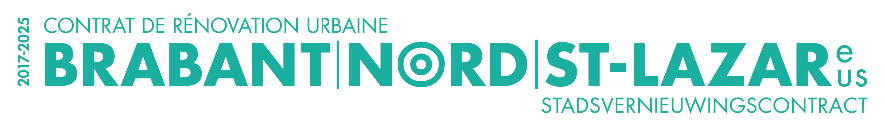 APPEL A PROJETSintégration des populations fragiliseesdossier de candidature à compléter1 - porteur du projet 2 - projet AnnéeDescriptionbutDébutfinFréquenceExemple : 2019Recherche de localAbriter le projet10/07/201901/01/20…3 - évaluation 4 - budgetFinanciersPersonnel en ETPLocauxPoste budgétaire20192020202120222023Matériel & investissement  Achat ordinateur, imprimante, mobilier, fax, matériaux, …PersonnelRémunérations brutes, cotisations patronales, indemnités, frais d'assurances, …FonctionnementLoyer, téléphone, eau, gaz, électricité, petit matériel de bureau, photocopies, …Total